UMW/AZ/PN–69/20  		                                                                      Wrocław, 16.07.2020 r.Odpowiedzi (2) na pytania WykonawcówNAZWA POSTĘPOWANIA  Dostawa sprzętu laboratoryjnego na potrzeby jednostek Uniwersytetu Medycznego we Wrocławiu.Zamawiający niniejszym odpowiada na pytania dotyczące Specyfikacji Istotnych Warunków Zamówienia (dalej Siwz), zadane przez Wykonawców. Pytania i odpowiedzi do Część 2Chemoodporna pompa membranowa na potrzeby Katedry i Zakładu Farmakognozji i Leku Roślinnego.Pytanie 1:Czy Zamawiający zaakceptuje pompę o wadze 7,5 kg?Ad. Pytanie 1: Tak, Zamawiający dopuszcza urządzenie o wadze nie większej niż 7,5 kg.Pytanie 2:Czy Zamawiający dopuści pompę chemoodporną membranową o wadze 14,3 kg?Ad. Pytanie 2: Nie, Zamawiający nie dopuszcza urządzeń o wadze większej niż 7,5 kg.Pytanie 3:Czy Zamawiający dopuści pompę chemoodporną membranową o wymiarach 243 x 402 x 326 mm?Ad. Pytanie 3: Nie, Zamawiający nie wyraża zgody na zmianę wymiarów pompy.Pytania i odpowiedzi do Część 5 Demineralizator z dwoma niezależnymi punktami poboru wody oczyszczonej dla Katedry Diagnostyki Laboratoryjnej.Pytanie 1:Czy Zamawiający dopuści demineralizator o maksymalnej wysokości wynoszącej 375 mm, zamiast wymaganej 360 mmm, spełniający wszystkie pozostałe wymagania Zamawiającego.Ad. Pytanie 1: Tak, Zamawiający dopuszcza urządzenie o wysokości 375 mm.Zamawiający informuje, że zamieszcza na stronie internetowej www.umed.wroc.pl skorygowany Siwz (dotyczy: Arkusza informacji technicznej części 2 i 5 załącznika nr 2 do Siwz). Zmiany zaznaczone są kolorem zielonym. Z dokumentów należy korzystać w obecnie zamieszczanej wersji.Z upoważnienia Rektora p.o. Zastępcy Kanclerza ds. Zarządzania Administracją UMW/-/mgr Patryk Hebrowski 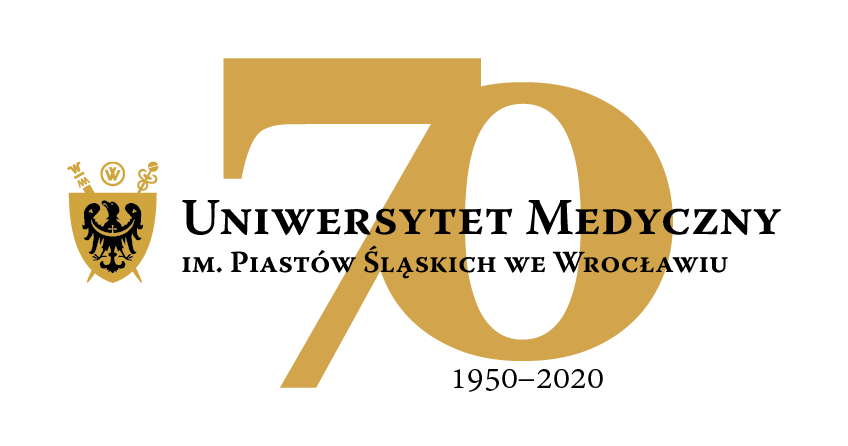 50-367 Wrocław, Wybrzeże L. Pasteura 1Dział Zamówień Publicznych UMWUl. Marcinkowskiego 2-6, 50-345 Wrocławfax 71 / 784-00-45e-mail: joanna.kowalska@umed.wroc.pl 50-367 Wrocław, Wybrzeże L. Pasteura 1Dział Zamówień Publicznych UMWUl. Marcinkowskiego 2-6, 50-345 Wrocławfax 71 / 784-00-45e-mail: joanna.kowalska@umed.wroc.pl 